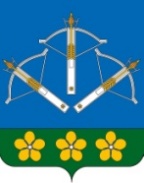 АДМИНИСТРАЦИЯ ЗАКРЫТОГО АДМИНИСТРАТИВНО-ТЕРРИТОРИАЛЬНОГО ОБРАЗОВАНИЯ ПЕРВОМАЙСКИЙКИРОВСКОЙ ОБЛАСТИРАСПОРЯЖЕНИЕОб утверждении плана противодействия коррупции в ЗАТО Первомайский на 2021 -2024 годы (в редакции распоряжения администрации ЗАТО Первомайский от 19.07.2023 №244, 30.11.2023 №408)	В соответствии с Федеральным законом от 25.12.2008 № 273-ФЗ «О противодействии коррупции», Указом Президента Российской Федерации от 19.05.2008 №815 «О мерах по противодействию коррупции», Указом Президента Российской Федерации от 16.08.2021 №478 «Национальном плане противодействия коррупции на 2021-2024 годы», Законом Кировской области от 30.04.2009 №365-ЗО «О противодействии коррупции в Кировской области», постановлением Правительства Кировской области от 22.09.2021 №498-П «Об утверждении Программы по противодействию коррупции в Кировской области на 2019-2021 годы»:      1. Утвердить план противодействия коррупции в ЗАТО Первомайский на 2021-2024 годы. Прилагается.     2. Признать утратившим силу распоряжение администрации ЗАТО Первомайский от 19.02.2021 №42 «Об утверждении плана противодействия коррупции в ЗАТО Первомайский на 2021 год».     3. Организационно-правовому отделу администрации ЗАТО Первомайский опубликовать настоящее распоряжение установленным порядком.        4. Контроль за исполнением настоящего распоряжения возложить на заведующего организационно-правовым отделом администрации ЗАТО Первомайский.Глава ЗАТО Первомайский 					О.А. Казанцева																УТВЕРЖДЁН															распоряжением администрации															ЗАТО Первомайский от 15.06.2021 №391ПЛАНпротиводействия коррупции в ЗАТО Первомайский на 2021-2024 годы(реализация Программы по противодействию коррупции в Кировской области на 2021-2024 годы,утверждённой постановлением Правительства Кировской области от 07.07.2023 №366-П)(в редакции распоряжения администрации ЗАТО Первомайский от 19.07.2023 №244. 30.11.2023 №408)15.09.2021                           №391пгт. Первомайский пгт. Первомайский пгт. Первомайский пгт. Первомайский Nп/пМероприятиеИсполнительСрок выполненияПоказатель, индикаторОжидаемый результатПримечание1.Организационные меры по обеспечению реализации антикоррупционной политикиОрганизационные меры по обеспечению реализации антикоррупционной политикиОрганизационные меры по обеспечению реализации антикоррупционной политикиОрганизационные меры по обеспечению реализации антикоррупционной политикиОрганизационные меры по обеспечению реализации антикоррупционной политикиОрганизационные меры по обеспечению реализации антикоррупционной политики1.1.Утверждение плана по противодействию коррупции (внесение изменений в план по противодействию коррупции) в соответствии с Национальным планом противодействия коррупции на 2021 - 2024 годы, утвержденным Указом Президента Российской Федерации от 16.08.2021 N 478 "О Национальном плане противодействия коррупции на 2021 - 2024 годы"Глава ЗАТО ПервомайскийОрганизационно-правовой отдел администрации ЗАТО Первомайскийдо 1 октября 2021 года, далее - по мере необходимостиутверждение плана по противодействию коррупции (внесение изменений в планы по противодействию коррупции) администрацией ЗАТО ПервомайскийПункт 1.1. Программы по противодействию коррупции в Кировской области на 2021-2024 годы(далее- Программа Кировской области)1.2.Назначение лиц, ответственных за работу по профилактике коррупционных и иных правонарушений в администрации ЗАТО ПервомайскийГлаваЗАТО Первомайскийв течение 2021 - 2024 годовобеспечение организации работы по профилактике коррупционных и иных правонарушений в органах местного самоуправленияПункт 1.2. Программы Кировской области1.3.Мониторинг изменений антикоррупционного законодательства Российской Федерации и Кировской областиОрганизационно-правовой отдел администрации ЗАТО Первомайский (во взаимодействии с юридическим отделом администрации ЗАТО Первомайский)в течение 2021 - 2024 годовсвоевременное внесение изменений в нормативные правовые и иные акты органов местного самоуправления в связи с внесением изменений в антикоррупционное законодательство Российской Федерации и Кировской областиПункт 1.3. Программы Кировской области1.4.Проведение анализа исполнения муниципальными учреждениями требований законодательства о противодействии коррупции, в том числе анализа соблюдения руководителями указанных учреждений установленных ограничений, запретов и обязанностей, исполнения плановых мероприятий по противодействию коррупцииОрганизационно-правовой отдел администрации ЗАТО Первомайский (во взаимодействии с юридическим отделом администрации ЗАТО Первомайский)Руководители муниципальных учрежденийежеквартальнооценка состояния антикоррупционной работы, проводимой в муниципальных учреждениях;обеспечение соблюдения руководителями муниципальных учреждений законодательства о противодействии коррупцииПункт 1.6. Программы Кировской области2.Повышение эффективности реализации механизма урегулирования конфликта интересов, обеспечение соблюдения лицами, замещающими муниципальные должности, должности муниципальной службы, ограничений, запретов и требований к служебному поведению в связи с исполнением ими должностных обязанностей, а также применение мер ответственности за их нарушениеПовышение эффективности реализации механизма урегулирования конфликта интересов, обеспечение соблюдения лицами, замещающими муниципальные должности, должности муниципальной службы, ограничений, запретов и требований к служебному поведению в связи с исполнением ими должностных обязанностей, а также применение мер ответственности за их нарушениеПовышение эффективности реализации механизма урегулирования конфликта интересов, обеспечение соблюдения лицами, замещающими муниципальные должности, должности муниципальной службы, ограничений, запретов и требований к служебному поведению в связи с исполнением ими должностных обязанностей, а также применение мер ответственности за их нарушениеПовышение эффективности реализации механизма урегулирования конфликта интересов, обеспечение соблюдения лицами, замещающими муниципальные должности, должности муниципальной службы, ограничений, запретов и требований к служебному поведению в связи с исполнением ими должностных обязанностей, а также применение мер ответственности за их нарушениеПовышение эффективности реализации механизма урегулирования конфликта интересов, обеспечение соблюдения лицами, замещающими муниципальные должности, должности муниципальной службы, ограничений, запретов и требований к служебному поведению в связи с исполнением ими должностных обязанностей, а также применение мер ответственности за их нарушениеПовышение эффективности реализации механизма урегулирования конфликта интересов, обеспечение соблюдения лицами, замещающими муниципальные должности, должности муниципальной службы, ограничений, запретов и требований к служебному поведению в связи с исполнением ими должностных обязанностей, а также применение мер ответственности за их нарушение2.1.Организация и обеспечение деятельности комиссий по соблюдению требований к служебному поведению муниципальных служащих и урегулированию конфликта интересовПредседатель и секретарь комиссии по соблюдению требований к служебному поведению муниципальных служащих и урегулированию конфликта интересовв течение 2021 - 2024 годовобеспечение соблюдения муниципальными служащими требований законодательства Российской Федерации и Кировской области о муниципальной службе и противодействии коррупцииПункт 2.1.Программы Кировской области2.2.Привлечение к участию в работе комиссий по соблюдению требований к служебному поведению муниципальных служащих и урегулированию конфликта интересов представителей институтов гражданского общества в соответствии с Указом Президента Российской Федерации от 01.07.2010 N 821 "О комиссиях по соблюдению требований к служебному поведению федеральных государственных служащих и урегулированию конфликта интересов"Председатель и секретарь комиссии по соблюдению требований к служебному поведению муниципальных служащих и урегулированию конфликта интересовв течение 2021 - 2024 годовдоля заседаний комиссий по соблюдению требований к служебному поведению, муниципальных служащих и урегулированию конфликта интересов с участием представителей институтов гражданского общества от общего количества проведенных заседаний указанных комиссий - не менее 100%повышение эффективности контроля за выполнением требований законодательства Российской Федерации и Кировской области о противодействии коррупцииПункт 2.2.Программы Кировской области2.3.Проведение анализа и проверок достоверности и полноты сведений, установленных законодательством Российской Федерации о противодействии коррупции, представляемых гражданами, претендующими на замещение должностей муниципальной службы, должностей руководителей муниципальных учреждений Отдел управления делами администрации ЗАТО Первомайский (во взаимодействии с организационно-правовым отделом и юридическим отделом администрации ЗАТО Первомайский)при поступлении информации, являющейся основанием для проведения проверкиотношение количества проведенных проверок достоверности и полноты сведений, представляемых гражданами, претендующими на замещение должностей муниципальной службы, должностей руководителей муниципальных учреждений, к количеству фактов, являющихся основаниями для проведения таких проверок, - не менее 100%обеспечение своевременного и полного представления гражданами, претендующими на замещение должностей муниципальной службы, должностей руководителей муниципальных учреждений, сведений, установленных законодательством Российской ФедерацииПункт 2.3.Программы Кировской области2.4.Организация проведения оценки коррупционных рисков, возникающих при реализации органами местного самоуправления возложенных на них полномочий, и внесение уточнений в перечни должностей муниципальной службы, замещение которых связано с коррупционными рискамиОрганизационно-правовой отдел администрации ЗАТО Первомайский (во взаимодействии с отделом по управлению делами и юридическим отделом администрации ЗАТО Первомайский)ежегодно, до 1 декабрявыявление в деятельности органов местного самоуправления сфер, наиболее подверженных рискам совершения коррупционных правонарушений;устранение коррупционных рисков при исполнении должностных обязанностей муниципальными служащимиПункт 2.5.Программы Кировской области2.5.Организация приема сведений о доходах, расходах, об имуществе и обязательствах имущественного характера, представленных муниципальными служащими, руководителями муниципальных учреждений Отдел управления делами администрации ЗАТО Первомайскийежегодно, до 30 апреляотношение количества муниципальных служащих, руководителей муниципальных учреждений, представивших сведения о доходах, расходах, об имуществе и обязательствах имущественного характера, к общему количеству муниципальных служащих, руководителей муниципальных учреждений, обязанных представлять такие сведения, - не менее 100%обеспечение своевременного исполнения муниципальными служащими, руководителями муниципальных учреждений обязанности по представлению сведений о доходах, расходах, об имуществе и обязательствах имущественного характераПункт 2.7.Программы Кировской области2.6.Размещение на официальном сайте ЗАТО Первомайский сведений о доходах, расходах, об имуществе и обязательствах имущественного характера, представленных лицами, замещающими, муниципальные должности, должности муниципальной службы, должности руководителей муниципальных учреждений Отдел управления делами администрации ЗАТО Первомайский (во взаимодействии с организационно-правовым отделом администрации ЗАТО Первомайский)в течение 14 рабочих дней со дня истечения срока, установленного для подачи сведений о доходах, расходах, об имуществе и обязательствах имущественного характераотношение количества размещенных на официальном сайтесведений о доходах, расходах, об имуществе и обязательствах имущественного характера к общему количеству сведений о доходах, расходах, об имуществе и обязательствах имущественного характера, подлежащих размещению, - не менее 100%повышение открытости и доступности информации о деятельности органов местного самоуправления по профилактике коррупционных правонарушенийПункт 2.8.Программы Кировской области2.7.Проведение анализа сведений о доходах, расходах, об имуществе и обязательствах имущественного характера, представленных лицами, замещающими должности муниципальной службы, должности руководителей муниципальных учреждений Отдел управления делами администрации ЗАТО Первомайский (во взаимодействии с организационно-правовым отделом и юридическим отделом администрации ЗАТО Первомайский)ежегодно, до 1 сентябряотношение количества сведений о доходах, расходах, об имуществе и обязательствах имущественного характера, по которым проведен анализ, к общему количеству представленных сведений о доходах, расходах, об имуществе и обязательствах имущественного характера - не менее 100%выявление признаков нарушения законодательства Российской Федерации о противодействии коррупцииПункт 2.9.Программы Кировской области2.8.Проведение с соблюдением требований законодательства о противодействии коррупции проверок достоверности и полноты, представляемых лицами, замещающими должности муниципальной службы, должности руководителей муниципальных учреждений, сведений о доходах, расходах, об имуществе и обязательствах имущественного характераОтдел управления делами администрации ЗАТО Первомайский (во взаимодействии с организационно-правовым отделом и юридическим отделом администрации ЗАТО Первомайский)при поступлении информации, являющейся основанием для проведения проверкиотношение количества проведенных проверок достоверности и полноты сведений, представляемых лицами, замещающими должности муниципальной службы, должности руководителей муниципальных учреждений, к количеству фактов, являющихся основаниями для проведения таких проверок, - не менее 100%обеспечение соблюдения лицами, замещающими должности муниципальной службы, должности руководителей муниципальных учреждений, требований законодательства о противодействии коррупцииПункт 2.10.Программы Кировской области2.9.Проведение мониторинга соблюдения лицами, замещающими муниципальные должности, должности муниципальной службы, запретов, ограничений, обязанностей и требований, установленных в целях противодействия коррупции, в том числе касающихся выполнения иной оплачиваемой работы, а также обязанности уведомлять органы прокуратуры или другие государственные органы, представителя нанимателя об обращениях к ним каких-либо лиц в целях склонения к совершению коррупционных правонарушений, принимать меры по предотвращению и урегулированию конфликта интересовОрганизационно-правовой отдел администрации ЗАТО Первомайский (во взаимодействии с отделом по управлению делами и юридическим отделом администрации ЗАТО Первомайский)ежеквартальнопредупреждение нарушений законодательства о противодействии коррупции лицами, замещающими муниципальные должности, должности муниципальной службыПункт 2.13.Программы Кировской области2.10.Проведение мониторинга участия лиц, замещающих муниципальные должности, муниципальной службы, в управлении коммерческими и некоммерческими организациямиОрганизационно-правовой отдел администрации ЗАТО Первомайский (во взаимодействии с отделом по управлению делами и юридическим отделом администрации ЗАТО Первомайский)ежегодноотношение количества лиц, замещающих муниципальные должности, должности муниципальной службы, по которым проведен мониторинг участия в управлении коммерческими и некоммерческими организациями, к общему количеству лиц, замещающих муниципальные должности, должности муниципальной службы, - не менее 100%выявление конфликтов интересов, связанных с участием лиц, замещающих муниципальные должности, должности муниципальной службы, в управлении коммерческими и некоммерческими организациями, выявление случаев несоблюдения запретов и ограничений указанными лицамиПункт 2.14.Программы Кировской области2.11.Разработка и принятие мер, направленных на повышение эффективности контроля за соблюдением муниципальными служащими требований законодательства Российской Федерации о противодействии коррупции, касающихся предотвращения и урегулирования конфликта интересовОрганизационно-правовой отдел администрации ЗАТО Первомайский (во взаимодействии с отделом по управлению делами и юридическим отделом администрации ЗАТО Первомайский)в течение 2021 - 2024 годовобеспечение исполнения муниципальными служащими требований законодательства о противодействии коррупции, касающихся предотвращения и урегулирования конфликта интересов;принятие мер по выявлению и устранению причин и условий, способствующих возникновению конфликта интересов при осуществлении полномочий муниципальными служащимиПункт 2.15.Программы Кировской области2.12.Обеспечение применения представителем нанимателя предусмотренных законодательством мер юридической ответственности в каждом случае несоблюдения обязанностей, запретов, ограничений и требований, установленных в целях противодействия коррупцииГлава ЗАТО Первомайскийв течение 2021 - 2024 годовобеспечение эффективного осуществления в органах местного самоуправления мер по профилактике коррупционных и иных правонарушенийПункт 2.16.Программы Кировской области2.13.Проведение мониторинга соблюдения лицами, замещающими муниципальные должности, должности муниципальной службы, установленного порядка сообщения о получении подарка в связи с должностным положением или исполнением служебных (должностных) обязанностей, сдачи и оценки подарка, реализации (выкупа) и зачисления в доход соответствующего бюджета средств, вырученных от его реализацииОрганизационно-правовой отдел администрации ЗАТО Первомайский (во взаимодействии с отделом по управлению делами и юридическим отделом администрации ЗАТО Первомайский)в течение 2021 - 2024 годоввыявление случаев несоблюдения лицами, замещающими муниципальные должности, должности муниципальной службы, установленного порядка сообщения о получении подаркаПункт 2.17.Программы Кировской области2.14.Организация участия муниципальных служащих, в должностные обязанности которых входит участие в противодействии коррупции, в мероприятиях по профессиональному развитию в области противодействия коррупции (семинары, совещания и другие мероприятия)Организационно-правовой отдел администрации ЗАТО Первомайский (во взаимодействии с отделом по управлению делами и юридическим отделом администрации ЗАТО Первомайский)ежегодноотношение количества муниципальных служащих, в должностные обязанности которых входит участие в противодействии коррупции, принявших участие в мероприятиях по профессиональному развитию в области противодействия коррупции, к общему количеству муниципальных служащих, в должностные обязанности которых входит участие в противодействии коррупции, - не менее 100%правовое просвещение, повышение уровня знания законодательства о противодействии коррупции у муниципальных служащих, в должностные обязанности которых входит участие в противодействии коррупцииПункт 2.18.Программы Кировской области2.15.Проведение семинаров-совещаний по актуальным вопросам применения законодательства о противодействии коррупции для муниципальных служащих, руководителей муниципальных учреждений Отдел управления делами администрации ЗАТО Первомайский (во взаимодействии с организационно-правовым отделом и юридическим отделом администрации ЗАТО Первомайский)ежегодноколичество семинаров-совещаний по вопросам противодействия коррупции, проведенных в течение отчетного года, - не менее 2 единицинформирование муниципальных служащих, руководителей муниципальных учреждений о требованиях действующего законодательства Российской Федерации о противодействии коррупции в целях исключения случаев его несоблюденияПункт 2.19.Программы Кировской области2.16.Организация повышения квалификации муниципальных служащих, в должностные обязанности которых входит участие в противодействии коррупции, по образовательным программам в области противодействия коррупцииОтдел управления делами администрации ЗАТО Первомайскийв течение 2021 - 2024 годовотношение количества муниципальных служащих, в должностные обязанности которых входит участие в противодействии коррупции, получивших дополнительное профессиональное образование в области противодействия коррупции в течение 2021 - 2024 годов, к общему количеству муниципальных служащих, в должностные обязанности которых входит участие в противодействии коррупции, - не менее 100%повышение уровня квалификации муниципальных служащих, в должностные обязанности которых входит участие в противодействии коррупцииПункт 2.20.Программы Кировской области2.17.Организация участия лиц, впервые поступивших на муниципальную службу, в мероприятиях по профессиональному развитию в области противодействия коррупции (семинары, совещания и другие мероприятия)Отдел управления делами администрации ЗАТО Первомайский (во взаимодействии с организационно-правовым отделом и юридическим отделом администрации ЗАТО Первомайский)не позднее одного года со дня поступления на службуотношение количества муниципальных служащих, впервые поступивших на муниципальную службу, принявших участие в мероприятиях по профессиональному развитию в области противодействия коррупции, к общему количеству, муниципальных служащих, впервые поступивших на муниципальную службу, - не менее 100%обеспечение соблюдения муниципальными служащими ограничений, запретов и требований о предотвращении или урегулировании конфликта интересов, требований к служебному поведению, установленных законодательством Российской Федерации о противодействии коррупции, формирование антикоррупционного поведенияПункт 2.21.Программы Кировской области2.18.Организация участия муниципальных служащих, в должностные обязанности которых входит участие в проведении закупок товаров, работ, услуг для обеспечения государственных и муниципальных нужд, в мероприятиях по профессиональному развитию в области противодействия коррупции (семинары, совещания и другие мероприятия)Отдел управления делами администрации ЗАТО Первомайский (во взаимодействии с организационно-правовым отделом и юридическим отделом администрации ЗАТО Первомайский)ежегодноотношение количества муниципальных служащих, в должностные обязанности которых входит участие в проведении закупок товаров, работ, услуг для обеспечения государственных и муниципальных нужд, принявших участие в мероприятиях по профессиональному развитию в области противодействия коррупции, к общему количеству муниципальных служащих, в должностные обязанности которых входит участие в проведении закупок товаров, работ, услуг для обеспечения государственных и муниципальных нужд, - не менее 100%снижение коррупционных рисков при осуществлении закупок товаров, работ, услуг для обеспечения государственных и муниципальных нужд, совершенствование навыков антикоррупционного поведенияПункт 2.22.Программы Кировской области2.19.Организация повышения квалификации муниципальных служащих, в должностные обязанности которых входит участие в проведении закупок товаров, работ, услуг для обеспечения государственных и муниципальных нужд (обучение по дополнительным профессиональным программам в области противодействия коррупции)Отдел управления делами администрации ЗАТО Первомайскийв течение 2021 - 2024 годовотношение количества муниципальных служащих, в должностные обязанности которых входит участие в проведении закупок товаров, работ, услуг для обеспечения государственных и муниципальных нужд, получивших дополнительное профессиональное образование в области противодействия коррупции в течение 2021 - 2024 годов, к общему количеству муниципальных служащих, в должностные обязанности которых входит участие в проведении закупок товаров, работ, услуг для обеспечения государственных и муниципальных нужд, - не менее 100%снижение коррупционных рисков при осуществлении закупок товаров, работ, услуг для обеспечения государственных и муниципальных нуждПункт 2.23.Программы Кировской области2.20.Организация рассмотрения сообщений от работодателей о заключении трудового и (или) гражданско-правового договора на выполнение работ (оказание услуг) с гражданином, ранее замещавшим должность муниципальной службыОрганизационно-правовой отдел администрации ЗАТО Первомайскийв течение 2021 - 2024 годовотношение количества рассмотренных сообщений от работодателей о заключении трудового и (или) гражданско-правового договора на выполнение работ (оказание услуг) с гражданином, ранее замещавшим должность муниципальной службы, к общему количеству таких сообщений, поступивших от работодателей, - не менее 100%выявление случаев несоблюдения гражданами, замещавшими должности муниципальной службы, ограничений при заключении ими после увольнения с муниципальной службы трудового и (или) гражданско-правового договораПункт 2.24.Программы Кировской области2.21.Организация приема от лиц, замещающих муниципальные должности, должности муниципальной службы, сведений о близких родственниках, а также их аффилированности коммерческим организациямОтдел управления делами администрации ЗАТО Первомайский (во взаимодействии с организационно-правовым отделом и администрации ЗАТО Первомайский)ежегодно, до 30 сентябряотношение количества лиц, замещающих муниципальные должности, должности муниципальной службы, представивших сведения о близких родственниках, а также их аффилированности коммерческим организациям, к общему количеству лиц, замещающих муниципальные должности, должности муниципальной службы, обязанных представлять такие сведения, - не менее 100%обеспечение своевременного исполнения лицами, замещающими муниципальные должности, должности муниципальной службы, обязанности по представлению сведений о близких родственниках, а также их аффилированности коммерческим организациямПункт 2.25.Программы Кировской области2.22.Проведение анализа сведений о близких родственниках, а также их аффилированности коммерческим организациям, представленных лицами, замещающими муниципальные должности, должности муниципальной службыОтдел управления делами администрации ЗАТО Первомайский (во взаимодействии с организационно-правовым отделом и юридическим отделом администрации ЗАТО Первомайский)ежегодно, до 1 декабряотношение количества сведений о близких родственниках, а также их аффилированности коммерческим организациям, в отношении которых проведен анализ, к общему количеству представленных сведений о близких родственниках, а также их аффилированности коммерческим организациям - не менее 100%предупреждение, выявление и урегулирование конфликта интересов в целях предотвращения коррупционных правонарушенийПункт 2.26.Программы Кировской области3.Выявление и систематизация причин и условий проявления коррупции в деятельности органов местного самоуправления Кировской области, муниципальных учреждений, мониторинг коррупционных рисков и их устранениеВыявление и систематизация причин и условий проявления коррупции в деятельности органов местного самоуправления Кировской области, муниципальных учреждений, мониторинг коррупционных рисков и их устранениеВыявление и систематизация причин и условий проявления коррупции в деятельности органов местного самоуправления Кировской области, муниципальных учреждений, мониторинг коррупционных рисков и их устранениеВыявление и систематизация причин и условий проявления коррупции в деятельности органов местного самоуправления Кировской области, муниципальных учреждений, мониторинг коррупционных рисков и их устранениеВыявление и систематизация причин и условий проявления коррупции в деятельности органов местного самоуправления Кировской области, муниципальных учреждений, мониторинг коррупционных рисков и их устранениеВыявление и систематизация причин и условий проявления коррупции в деятельности органов местного самоуправления Кировской области, муниципальных учреждений, мониторинг коррупционных рисков и их устранение3.1.Проведение антикоррупционной экспертизы нормативных правовых актов и их проектов, подготовленных органами местного самоуправления Организационно-правовой отдел администрации ЗАТО ПервомайскийЮридический отдел администрации ЗАТО Первомайскийв течение 2021 - 2024 годовколичество нормативных правовых актов и их проектов, в отношении которых органами местного самоуправления проведена антикоррупционная экспертиза, - не менее 100%выявление в нормативных правовых актах и их проектах коррупциогенных факторов, способствующих формированию условий для проявления коррупции, и их исключениеПункт 3.1.Программы Кировской области3.2.Рассмотрение вопросов правоприменительной практики по результатам вступивших в законную силу решений судов, арбитражных судов о признании недействительными ненормативных правовых актов, незаконными решений и действий (бездействия) органов местного самоуправления и их должностных лиц в целях выработки и принятия мер по предупреждению и устранению причин выявленных нарушенийОрганизационно-правовой отдел администрации ЗАТО ПервомайскийЮридический отдел администрации ЗАТО Первомайскийежеквартальноповышение эффективности выработки и принятия мер по предупреждению и устранению причин нарушений в сфере противодействия коррупцииПункт 3.2.Программы Кировской области3.3.Проведение анализа закупочной деятельности на предмет аффилированности либо наличия иных коррупционных проявлений между должностными лицами заказчика и участника закупок, обеспечение проведения аналогичного анализа в муниципальных учреждениях Организационно-правовой отдел администрации ЗАТО Первомайский (во взаимодействии с юридическим отделом, сектором муниципальных закупок и сектором экономики администрации ЗАТО Первомайский)ежеквартальноисключение (минимизация) коррупционных рисков при реализации положений законодательства в сфере закупок товаров, работ, услуг для обеспечения государственных и муниципальных нуждПункт 3.3.Программы Кировской области3.4.Организация и обеспечение работы по предупреждению коррупции в муниципальных учрежденияхОрганизационно-правовой отдел администрацииЗАТО ПервомайскийЮридический отдел администрацииЗАТО Первомайскийв течение 2021 - 2024 годовобеспечение эффективного осуществления в муниципальных учреждениях мер по профилактике коррупционных и иных правонарушенийПункт 3.6.Программы Кировской области3.5.Проведение в муниципальных учреждениях проверок соблюдения требований статьи 13.3 Федерального закона от 25.12.2008 N 273-ФЗ "О противодействии коррупции"(подпункт 3.5 пункта 3 в редакции распоряжения от 30.11.2023 №408)Организационно-правовой отдел администрацииЗАТО Первомайскийне реже 1 раза в 3 годаповышение эффективности деятельности по противодействию коррупции в муниципальных учреждениях Пункт 3.7.Программы Кировской области3.6.Организация добровольного представления муниципальными служащими, в должностные обязанности которых входит участие в проведении закупок товаров, работ, услуг для обеспечения государственных и муниципальных нужд, деклараций о возможной личной заинтересованности, проведение их анализаОтдел управления делами администрацииЗАТО Первомайский (во взаимодействии с организационно-правовым отделом и юридическим отделом администрации ЗАТО Первомайский)ежегодно, до 30 сентябрясовершенствование мер по противодействию коррупции в сфере закупок товаров, работ, услуг для обеспечения государственных и муниципальных нуждПункт 3.8.Программы Кировской области3.7.Формирование и поддержание в актуальном состоянии профилей муниципальных служащих, участвующих в закупочной деятельностиОтдел управления делами администрацииЗАТО Первомайский (во взаимодействии с организационно-правовым отделом и юридическим отделом администрации ЗАТО Первомайский)в течение 2021 - 2024 годовотношение количества муниципальных служащих, участвующих в закупочной деятельности, на которых сформированы профили, к общему количеству муниципальных служащих, участвующих в закупочной деятельности, - не менее 100%совершенствование мер по противодействию коррупции в сфере закупок товаров, работ, услуг для обеспечения государственных и муниципальных нуждПункт 3.9.Программы Кировской области3.8.Утверждение в администрации ЗАТО Первомайский реестра (карты) коррупционных рисков, возникающих при осуществлении закупок товаров, работ, услуг для обеспечения государственных и муниципальных нужд (далее - реестр (карта), обеспечение реализации мер, предусмотренных реестром (картой)Организационно-правовой отдел администрацииЗАТО Первомайскийв течение 2021 - 2024 годовсовершенствование мер по противодействию коррупции в сфере закупок товаров, работ, услуг для обеспечения государственных и муниципальных нуждПункт 3.10.Программы Кировской области4.Взаимодействие органов местного самоуправления Кировской области с институтами гражданского общества и гражданами, обеспечение доступности информации о деятельности органов местного самоуправленияВзаимодействие органов местного самоуправления Кировской области с институтами гражданского общества и гражданами, обеспечение доступности информации о деятельности органов местного самоуправленияВзаимодействие органов местного самоуправления Кировской области с институтами гражданского общества и гражданами, обеспечение доступности информации о деятельности органов местного самоуправленияВзаимодействие органов местного самоуправления Кировской области с институтами гражданского общества и гражданами, обеспечение доступности информации о деятельности органов местного самоуправленияВзаимодействие органов местного самоуправления Кировской области с институтами гражданского общества и гражданами, обеспечение доступности информации о деятельности органов местного самоуправленияВзаимодействие органов местного самоуправления Кировской области с институтами гражданского общества и гражданами, обеспечение доступности информации о деятельности органов местного самоуправления4.1.Анализ поступивших в органы местного самоуправления обращений граждан и организаций на предмет наличия в них информации о фактах коррупции со стороны лиц, замещающих муниципальные должности, должности муниципальной службы, работников муниципальных учреждений Отдел управления делами администрацииЗАТО Первомайскийв течение 2021 - 2024 годов, по мере поступления обращений граждан и организацийотношение количества обращений граждан и организаций, проанализированных на предмет наличия сведений о возможных проявлениях коррупции, к общему количеству поступивших обращений граждан и организаций - не менее 100%выявление в поступивших обращениях граждан и организаций возможных фактов совершения коррупционных правонарушений с целью принятия эффективных мер реагирования;выявление сфер деятельности органов местного самоуправления наиболее подверженных коррупционным рискамПункт 4.1.Программы Кировской области4.2.Обеспечение взаимодействия органов местного самоуправления со средствами массовой информации по вопросам противодействия коррупции, в том числе в части размещения информационных материалов по вопросам антикоррупционной деятельности органов исполнительной власти Кировской области, государственных органов Кировской области, органов местного самоуправления Организационно-правовой отдел администрацииЗАТО Первомайскийв течение 2021 - 2024 годовинформирование граждан о принимаемых органами исполнительной власти Кировской области, государственными органами Кировской области, органами местного самоуправления мерах по противодействию коррупции;формирование антикоррупционного мировоззрения;повышение общего уровня правосознания и правовой культуры гражданПункт 4.2.Программы Кировской области4.3.Обеспечение работы телефона доверия (горячей линии, электронной приемной) в администрации ЗАТО ПервомайскийОрганизационно-правовой отдел администрацииЗАТО Первомайскийв течение 2021 - 2024 годовобеспечение возможности сообщения гражданами сведений о фактах совершения коррупционных правонарушений, своевременное получение информации о фактах коррупции и оперативное реагирование на нееПункт 4.3.Программы Кировской области4.4.Привлечение членов общественных советов к осуществлению контроля за выполнением мероприятий, предусмотренных планами по противодействию коррупцииГлава ЗАТО Первомайскийв соответствии с планами по противодействию коррупцииусиление общественного контроля за выполнением мероприятий, предусмотренных планами по противодействию коррупции, и обеспечение открытости обсуждения мер по противодействию коррупции, принимаемых органами местного самоуправления Пункт 4.4.Программы Кировской области4.5.Обеспечение наполнения подразделов, посвященных вопросам противодействия коррупции, официального сайта ЗАТО Первомайскийинформацией в соответствии с требованиями приказа Министерства труда и социальной защиты Российской Федерации от 07.10.2013 N 530н "О требованиях к размещению и наполнению подразделов, посвященных вопросам противодействия коррупции, официальных сайтов федеральных государственных органов, Центрального банка Российской Федерации, Пенсионного фонда Российской Федерации, Фонда социального страхования Российской Федерации, Федерального фонда обязательного медицинского страхования, государственных корпораций (компаний), иных организаций, созданных на основании федеральных законов, и требованиях к должностям, замещение которых влечет за собой размещение сведений о доходах, расходах, об имуществе и обязательствах имущественного характера"Организационно-правовой отдел администрацииЗАТО Первомайскийв течение 2021 - 2024 годовобеспечение прозрачности и доступности информации об антикоррупционной деятельностиПункт 4.4.Программы Кировской области4.6.Мониторинг информации о фактах коррупции в органах местного самоуправления, муниципальных учреждениях, опубликованной в средствах массовой информацииОрганизационно-правовой отдел администрацииЗАТО Первомайскийв течение 2021 - 2024 годовсбор и анализ информации о фактах коррупции, опубликованной в средствах массовой информации, принятие необходимых мерПункт 4.7.Программы Кировской области4.7.Размещение в общедоступных помещениях стендов с информацией по вопросам противодействия коррупции, их актуализацияОрганизационно-правовой отдел администрацииЗАТО Первомайскийв течение2021 - 2024 годовразмещение в общедоступных помещениях информации о проводимой работе по противодействию коррупции в органах местного самоуправления Пункт 4.8.Программы Кировской области4.8.Организация и проведение мероприятий, приуроченных к Международному дню борьбы с коррупцией (9 декабря) (тестирование по вопросам противодействия коррупции, круглый стол и др.)Организационно-правовой отдел администрацииЗАТО ПервомайскийIV квартал 2023 года, IV квартал 2024 годаколичество мероприятий, приуроченных к Международному дню борьбы с коррупцией (9 декабря), - не менее 1 мероприятия в годформирование в обществе нетерпимого отношения к коррупционным проявлениямПункт 4.9.Программы Кировской области5.Проведение мероприятий по противодействию коррупции органами местного самоуправления Кировской области с учетом специфики их деятельностиПроведение мероприятий по противодействию коррупции органами местного самоуправления Кировской области с учетом специфики их деятельностиПроведение мероприятий по противодействию коррупции органами местного самоуправления Кировской области с учетом специфики их деятельностиПроведение мероприятий по противодействию коррупции органами местного самоуправления Кировской области с учетом специфики их деятельностиПроведение мероприятий по противодействию коррупции органами местного самоуправления Кировской области с учетом специфики их деятельностиПроведение мероприятий по противодействию коррупции органами местного самоуправления Кировской области с учетом специфики их деятельности5.1.Разработка и внедрение административных регламентов выполнения муниципальных функций и предоставления муниципальных услуг органами местного самоуправления (далее - административные регламенты), приведение в соответствие с законодательством Российской Федерации действующих административных регламентовСтруктурные подразделения администрации ЗАТО Первомайский предоставляющие муниципальные услугив течение 2021 - 2024 годовповышение качества и доступности предоставления гражданам муниципальных услуг, прозрачности деятельности органов местного самоуправления;повышение доверия населения к деятельности органов местного самоуправления Пункт 5.2.Программы Кировской области5.2.Проведение анализа предоставления бюджетных средств (субсидии, гранты и другое) на предмет аффилированности либо наличия иных коррупционных проявлений между должностными лицами органов местного самоуправления и получателя бюджетных средствОрганизационно-правовой отдел администрацииЗАТО Первомайский (во взаимодействии с финансовым отделом администрации ЗАТО Первомайский)ежегодносовершенствование форм и методов выявления аффилированных связей при предоставлении бюджетных средствПункт 5.3.Программы Кировской области5.3.Осуществление контроля за использованием объектов муниципальной собственности, в том числе за соответствием требованиям законодательства заключаемых договоров в отношении объектов муниципальной собственностиЮридический отдел администрацииЗАТО Первомайский (во взаимодействии с отделом по управлению муниципальным имуществом администрации ЗАТО Первомайский)в течение 2021 - 2024 годоввыявление фактов нецелевого использования объектов муниципальной собственности;принятие своевременных и эффективных мер по недопущению нецелевого использования муниципального имуществаПункт 5.4.Программы Кировской области